 ДО ДИРЕКТОРА НА ОУ“СВ. ИВАН РИЛСКИ“ ПЕРНИК
ЗАЯВЛЕНИЕза прЕМИНАВАНЕ в дневна форма на обучение от разстояние в електронна среда
от ................................................................................................................................................, /родител/настойник/на ..............................................................................................................................,ученик/чка от .......... клас през учебната 2021/2022 г. в ОУ “Св. Иван Рилски“ ,За контакт: Телефон родител/настойник................................УВАЖАЕМА ГОСПОЖО ДИРЕКТОР, На основание чл. 12 ал. 2, във връзка с чл.115 а от Закона за предучилищното и училищното образование, заявявам желанието си през учебната 2021/2022 г. дъщеря ми/синът ми ........................................................................................... да премине в дневна форма на обучение от разстояние в електронна среда в повереното Ви училище за периода .......................................................................................................................................	Мотивите ми за преминаване в дневна форма на обучение в електронна среда от разстояние са:………………………………………………………………………………… …………………………………………………………………………………………………, за което прилагам следната документи:Декларация за осигурени условия за провеждане на обучението - 1 брой;………………………………………………………………………………./документ, удостоверяващ причината/Дата: ...........................................г.			           С уважение, .............................					                       /………………………………../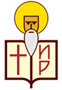 ОСНОВНО УЧИЛИЩЕ„СВ. ИВАН РИЛСКИ”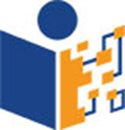 